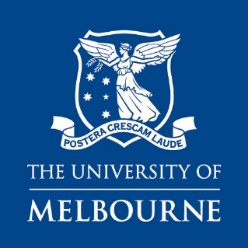 ARCHIVES AND SPECIAL COLLECTIONSDONATION ENQUIRYPLEASE COMPLETE AND RETURN AS A WORD DOCUMENTPLEASE COMPLETE AND RETURN AS A WORD DOCUMENTPLEASE COMPLETE AND RETURN AS A WORD DOCUMENTPLEASE COMPLETE AND RETURN AS A WORD DOCUMENTABOUT YOUABOUT YOUABOUT YOUABOUT YOUContact details		Preferred Title: Name: Full Address: Organisation (if applicable): Phone:Mobile: Email: Preferred Title: Name: Full Address: Organisation (if applicable): Phone:Mobile: Email: Preferred Title: Name: Full Address: Organisation (if applicable): Phone:Mobile: Email: Preferred contact method Phone           Mobile  	Email  	  Phone           Mobile  	Email  	  Phone           Mobile  	Email  	 Date of offer  Today’s date Date materials available Available now      Date available : ABOUT YOUR OFFER ABOUT YOUR OFFER Proposed collection area for your donationUNIVERSITY ARCHIVES      PRINTS      RARE BOOKS      RARE EAST ASIAN      RARE MAPS      RARE MUSIC      UNSURE    Type of MaterialPlease advise the type of material on offer  Type of MaterialQuantity of MaterialIndicate the extent of the material (eg 1 book, 3 wine boxes, a 3-drawer filing cabinet, 10 digital photographs etc.)Quantity of MaterialDescription of material Briefly describe the item or collection of items you wish to offer, including any subject areas and time periods coveredDescription of material Background information Please provide the name of the person or organisation that created or kept the materialBackground information How did you acquire the material Briefly describe your relationship to the material (e.g., creator, collector, executor)How did you acquire the material Location of Material Briefly describe where the material is currently stored, e.g., filing cabinets in office, boxed in garage, etc.Location of Material Condition of material Indicate the general condition of the material (e.g., fair, a little dusty, water damaged, some evidence of mould or insects etc.)Condition of material Any additional informationPlease provide any additional information that may be relevant, or let us know if you have any questionsAny additional informationExisting documentation or sample images Briefly describe (or attach) any list, inventory, digital image or other documentation that might assist us in our evaluation of your materialExisting documentation or sample images 